JOUEUSE DE HOCKEY MYSTÈRE — Additions  		NOM : __________________Résous les équations afin de trouver les lettres qui épèlent le nom de la joueuse.Cette légende du hockey a fait partie de l’équipe nationale féminine de hockey sur glace du Canada. Elle a été la première femme au Canada à jouer au hockey professionnel, à temps plein, dans une position autre que gardien de but.3513    8 434 520 561   4 820 736     8 454 366  4 025 756 676  7 455 894  8 880 738  5 969 676  708Matière :MathTitre :Joueuse de hockey mystère — AdditionsAnnée :4e annéeObjectif :Les élèves travailleront sur leur habileté à additionner des nombres à 3 ou 4 chiffres afin d’épeler le nom d’une joueuse d’Équipe Canada.Liens avec le curriculum :Démontrer une compréhension des additions dont les solutions ne dépassent pas 10 000 (se limitant aux nombres à 3 ou à 4 chiffres) en utilisant des stratégies personnelles.Matériel :Feuille d’activité « Joueuse de hockey mystère – Additions »Activité :Faire une leçon sur l’addition avec et sans retenue.Distribuer la feuille d’activité « Joueuse de hockey mystère – Additions » aux élèves et du matériel de manipulation au besoin.Lire les consignes aux élèves et s’assurer de leur compréhension.Les élèves remplissent la feuille d’activité en résolvant les additions et en remplissant, en lettres majuscules, les espaces vides à la fin. Ils doivent épeler le nom d’une joueuse d’Équipe Canada. Si les élèves ont besoin de plus d’espace pour effectuer leurs additions, ils peuvent utiliser une feuille brouillon. Renforcement :Les élèves créent une feuille d’additions ayant comme mot mystère le nom d’un camarade de classe. Ils demandent ensuite à un ami de résoudre les équations.Évaluation :L’élève est capable de :comprendre l’addition à 3 ou 4 chiffres;démontrer une compréhension des stratégies utilisées pour les retenues.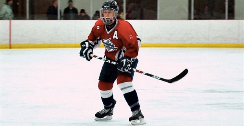 I.	2953	+715L.	4524	+1095N.	7346	+109A.	6035	+2399K.	437	+319H.	2487	+1026Z.	4829	+1015E.	2640	+4121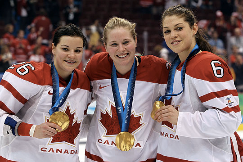 I.      4265	      + 3124Y.	381	+139C.	3697	+328T.	5993	+3238H.	8294	+647S.	3792	+2177U.	742	+929E.	4193	+627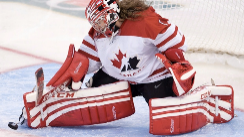 R.        492         +216Y.	4357	+3012E.	2848	+6032W.	8126	+328